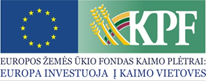 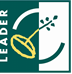 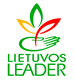 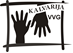 Tarprubežių bendruomenės centras įgyvendino projektą  LEADER-12-KALVARIJA-03-005 ,,Mes galim“            Paramos sutartis vietos projektui vykdyti pagal Kalvarijos vietos plėtros strategijos „Kalvarijos vietos veiklos grupės teritorijos vietos plėtros strategija 2007-2013 m.“ II prioriteto „Kalvarijos VVG teritorijos gyventojų sutelktumo ir tapatumo stiprinimas“. 2.1. priemonę „Įvairių vietos gyventojų grupių įtraukimas į bendrą veiklą ir jų bendradarbiavimo skatinimas“ buvo pasirašyta 2012 m. rugpjūčio 31 d. Bendra projekto vertė - 37495,00 Lt. Projekto įgyvendinimas vyko trimis etapais. Įsigyta: sporto inventorius, aplinkos priežiūros įranga, kompiuterinė ir skaitmeninė įranga, informacinis stendas. Bendruomenės nariai prie projekto įgyvendinimo prisidėjo nemokamais savanoriškais darbais.         Įgyvendinus šį projektą, Tarprubežių bei aplinkinių kaimų gyventojai turi galimybę aktyviai leisti laisvalaikį, stiprinti savo sveikatą žaidžiant krepšinį, tinklinį, stalo tenisą,  atliekant aerobikos pratimus ar mankštinantis su jėgos staklėmis. Turime galimybę bendruomenės gyvenimo akimirkas fiksuoti fotografijose. Žymiai pagerėjo kaimo estetinis vaizdas, sutvarkyta ir nuolat prižiūrima viešoji erdvė Laisvės gatvėje  ne tik džiugina kaimo žmonių bei pravažiuojančių akis taip pat yra ir pagrindinė renginių atvirame ore zona.  Nors ir neženkliai, nors tik vienoje srityje tačiau sumažėjo atskirtis tarp kaimo ir miesto. 			Tarprubežių bendruomenės centro informacija